				ΟΡΘΗ ΕΠΑΝΑΛΗΨΗ		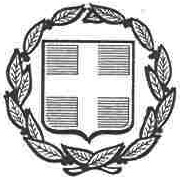 ΕΛΛΗΝΙΚΗ ΔΗΜΟΚΡΑΤΙΑ				ΔΙΟΙΚΗΤΙΚΟ ΕΦΕΤΕΙΟ				 Αθήνα, 1 Ιουνίου 2020ΑΘΗΝΩΝΤαχ.Δ/νση: Λ.Ριανκούρ 87				ΑΝΑΚΟΙΝΩΣΗ ΘΕΜΑ : Επανέναρξη της λειτουργίας του Συμβουλίου της Επικρατείας και των Τακτικών Διοικητικών ΔικαστηρίωνΜε την Δ1α/ΓΠ.οικ. 33202/2020 ΚΥΑ (ΦΕΚ 2033/Β/28.5.2020) αποφασίστηκε, μεταξύ άλλων, η επανέναρξη από 1.6.2020 της λειτουργίας του Συμβουλίου της Επικρατείας και των τακτικών διοικητικών δικαστηρίων της χώρας.  Ως προς τον τρόπο επαναλειτουργίας των ως άνω δικαστηρίων επισημαίνονται τα εξής:  Το χρονικό διάστημα της επιβολής του μέτρου της προσωρινής αναστολής της λειτουργίας των ως άνω δικαστηρίων (16.03.2020 - 31.05.2020) δεν υπολογίζεται στις νόμιμες και δικαστικές προθεσμίες για τη διενέργεια διαδικαστικών και άλλων ενεργειών ενώπιον των δικαστικών υπηρεσιών τους. Συνεπώς, μετά τη λήξη της  αναστολής αυτής, ήτοι από 1.6.2020, οι παραπάνω προθεσμίες συνεχίζουν να τρέχουν για όσο χρονικό διάστημα υπολείπεται για να συμπληρωθεί η αντίστοιχη προβλεπόμενη από το νόμο προθεσμία. Περαιτέρω, οι ρυθμίσεις του άρθρου 33 της από 1.5.2020 ΠΝΠ (η οποία κυρώθηκε με το άρθρο 2 του ν.4690/2020, Α´104), συνεχίζουν να ισχύουν μέχρι και 15.7.2020. Έτσι: α) στο Συμβούλιο της Επικρατείας, οι διάδικοι έχουν προθεσμία επτά (7) ημερών, από την ημερομηνία της συζήτησης, για την προσκόμιση εγγράφων νομιμοποίησης, την υποβολή γραμματίου προείσπραξης και την κατάθεση υπομνήματος, β) στα τακτικά διοικητικά δικαστήρια οι διάδικοι έχουν: βα) στις ακυρωτικές διαφορές προθεσμία επτά (7) ημερών, από την ημερομηνία της συζήτησης, για την προσκόμιση εγγράφων νομιμοποίησης, την υποβολή γραμματίου προείσπραξης και την κατάθεση υπομνήματος, ββ) στις διαφορές ουσίας, για τις οποίες ως προς την κατάθεση υπομνήματος ισχύει το άρθρο 138 του Κώδικα Διοικητικής Δικονομίας, προθεσμία επτά (7) ημερών, από την ημερομηνία της συζήτησης, για την προσκόμιση εγγράφων νομιμοποίησης και την υποβολή γραμματίου προείσπραξης, γ) οι δηλώσεις των άρθρων 33 παρ. 6 του π.δ. 18/1989 και 133 παρ. 2 του Κώδικα Διοικητικής Δικονομίας περί παράστασης χωρίς εμφάνιση στο ακροατήριο μπορούν να συντάσσονται και ηλεκτρονικά, μέσω της πλατφόρμας gov.gr, και να υποβάλλονται ηλεκτρονικά στη διεύθυνση ηλεκτρονικού ταχυδρομείου της Γραμματείας του αρμόδιου δικαστικού σχηματισμού, το αργότερο έως τις 14:00 της παραμονής της δικασίμου.  Συνεπώς, για τη συζήτηση των υποθέσεων στο ακροατήριο, οι συνήγοροι μπορούν να παρίστανται είτε με φυσική παρουσία είτε με την υποβολή έντυπης δήλωσης περί παράστασης χωρίς εμφάνιση στο ακροατήριο των άρθρων 33 παρ. 6 του π.δ. 18/1989 και 133 παρ. 2 του Κώδικα Διοικητικής Δικονομίας, είτε, τέλος, με την ηλεκτρονική υποβολή των ως άνω δηλώσεων, υπό τους όρους και προϋποθέσεις του άρθρου 33 της από 1.5.2020 Π.Ν.Π. Η προϋπόθεση της υποβολής δήλωσης περί παράστασης χωρίς εμφάνιση στο ακροατήριο του άρθρου 33 παρ. 6 του π.δ. 18/1989 ή 133 παρ. 2 του Κώδικα Διοικητικής Δικονομίας από όλους τους διαδίκους προκειμένου να συζητηθεί η υπόθεση, δεν ισχύει πλέον. Τέλος, όπως ορίστηκε στο άρθρο 77 του ν.4690/2020, η συζήτηση των υποθέσεων ενώπιον των τακτικών διοικητικών δικαστηρίων που ματαιώθηκαν κατά τη διάρκεια της προσωρινής αναστολής της λειτουργίας των δικαστηρίων (13.3.2020 – 31.5.2020), επαναπροσδιορίζεται οίκοθεν με πράξη του οικείου οργάνου σε προσεχή δικάσιμο, χωρίς νέα κλήτευση των διαδίκων, εφόσον αυτοί είχαν κληθεί νόμιμα στη ματαιωθείσα συζήτηση. Οι διάδικοι ενημερώνονται από την ανάρτηση των πινακίων και την εμφάνιση των εκθεμάτων στην ηλεκτρονική σελίδα του κάθε Δικαστηρίου, οι οποίες, στην περίπτωση αυτή, γίνονται τουλάχιστον δεκαπέντε (15) ημέρες πριν από τη δικάσιμο.Ο Πρόεδροςτου Τριμελούς Συμβουλίου Διεύθυνσηςτου Διοικητικού Εφετείου ΑθηνώνΣταύρος ΑναστασόπουλοςΠρόεδρος Εφετών Δ.Δ